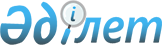 О внесении изменений в постановление Правительства Республики Казахстан от 14 декабря 2009 года № 2106
					
			Утративший силу
			
			
		
					Постановление Правительства Республики Казахстан от 9 марта 2011 года № 236. Утратило силу постановлением Правительства Республики Казахстан от 19 февраля 2014 года № 111      Сноска. Утратило силу постановлением Правительства РК от 19.02.2014 № 111 (вводится в действие по истечении десяти календарных дней после дня его первого официального опубликования).      Правительство Республики Казахстан ПОСТАНОВЛЯЕТ:



      1. Внести в постановление Правительства Республики Казахстан от 14 декабря 2009 года № 2106 "Об утверждении стандарта оказания государственной услуги по регистрации приема и выхода из гражданства Республики Казахстан" (САПП Республики Казахстан, 2009 г. № 59, ст. 515) следующие изменения:



      в заголовке и в пункте 1 слово "оказания" исключить;



      преамбулу изложить в следующей редакции:

      "В соответствии со статьей 34 Бюджетного кодекса Республики Казахстан от 4 декабря 2008 года и статьями 9-1, 15-2 Закона Республики Казахстан от 27 ноября 2000 года "Об административных процедурах" Правительство Республики Казахстан ПОСТАНОВЛЯЕТ:";



      стандарт оказания государственный услуги "Регистрация приема и выхода из гражданства Республики Казахстан", утвержденный указанным постановлением, изложить в новой редакции согласно приложению к настоящему постановлению.



      2. Настоящее постановление вводится в действие по истечении десяти календарных дней после первого официального опубликования.      Премьер-Министр

      Республики Казахстан                       К. Масимов

Приложение         

к постановлению Правительства 

Республики Казахстан    

от 9 марта 2011 года № 236 

Утвержден          

постановлением Правительства 

Республики Казахстан    

от 14 декабря 2009 года № 2106 

Стандарт государственной услуги

"Регистрация приема и выхода из гражданства

Республики Казахстан" 

1. Общие положения

      1. Государственная услуга оказывается территориальными подразделениями миграционной полиции органов внутренних дел Республики Казахстан по адресам, указанным в приложении 1 к настоящему стандарту (далее - подразделения миграционной полиции).



      2. Форма оказываемой государственной услуги: не автоматизированная.



      3. Государственная услуга оказывается в соответствии со статьями 10, 15-17, 19-20, 30-34, 37-41 Закона "О гражданстве Республики Казахстан" от 20 декабря 1991 года, со статьями 1, 2Соглашения между Республикой Беларусь, Республикой Казахстан, Кыргызской Республикой и Российской Федерацией об упрощенном порядке приобретения гражданства, со статьями 1, 2 Конвенции о гражданстве замужней женщины от 20 февраля 1957 года, к которой Республика Казахстан присоединилась (Закон от 30 декабря 1999 года), со статьями 1, 2 Соглашения между Республикой Казахстан и Украиной об упрощенном порядке приобретения и прекращения гражданства гражданами Республики Казахстан, постоянно проживающими в Украине, и гражданами Украины, постоянно проживающими в Республике Казахстан, и предотвращении случаев без гражданства и двойного гражданства ратифицированного Законом от 16 марта 2001 года, с Перечнем профессий и требований для лиц, в отношении которых устанавливается упрощенный порядок приема в гражданство Республики Казахстан утвержденного Указом Президента Республики Казахстан от 6 июня 2005 года № 1587, с пунктами 3, 6, 17-23, 42, 43 Положения о Комиссии по вопросам гражданства при Президенте Республики Казахстан утвержденной Указом Президента Республики Казахстан от 10 октября 2006 года № 198, Типовым стандартом государственной услуги, утвержденного постановлением Правительства Республики Казахстан от 30 июня 2007 года № 558, пунктом 13 Реестра государственных услуг, оказываемых физическим и юридическим лицам, утвержденного постановлением Правительства Республики Казахстан от 20 июля 2010 года № 745.



      4. Полная информация о порядке оказания государственной услуги и необходимых документах, а также образцы их заполнения располагаются на интернет-ресурсе Министерства внутренних дел Республики Казахстан (далее - МВД): www.mvd.kz в разделе "О деятельности органов внутренних дел", департаментов внутренних дел областей, городов Астаны и Алматы (далее - ДВД), перечень которых указан в приложении 1 к настоящему стандарту, а также в официальных источниках информации и на стендах, расположенных в подразделениях миграционной полиции.



      5. Результатом завершения оказываемой государственной услуги является выдача потребителю справки о приеме в гражданство Республики Казахстан либо о выходе из гражданства Республики Казахстан (на бумажном носителе) либо мотивированный ответ об отказе в предоставлении услуги.



      6. Государственная услуга оказывается:



      1) оралманам, постоянно проживающим на территории Республики Казахстан (независимо от срока проживания);



      2) гражданам Украины, постоянно проживающим на территории Республики Казахстан (независимо от срока проживания), состоящим в родстве с гражданами Республики Казахстан (бабушка, дедушка, мать, отец, братья, сестры, супруги, дети);



      3) гражданам Республики Беларусь, Кыргызской Республики и Российской Федерации, постоянно проживающим на территории Республики Казахстан (независимо от срока проживания), родившимся на территории Республики Казахстан или Казахской Советской Социалистической Республики (далее - Казахской ССР) или состоящим в родстве с гражданами Республики Казахстан (бабушка, дедушка, мать, отец, братья, сестры, супруги, дети);



      4) лицам, подпадающим под действие Конвенции о гражданстве замужней женщины, открытой для подписания и ратификации резолюцией 1040 Генеральной Ассамблеи ООН от 29 января 1957 года;



      5) гражданам государств - бывших республик Союза Советских Социалистических Республик (далее - СССР), постоянно проживающим в Республике Казахстан (независимо от срока проживания), имеющим одного из близких родственников - граждан Республики Казахстан, к числу которых относятся: дети (в том числе усыновленные), супруги, один из родителей (усыновителей), сестра, брат, дед или бабушка;



      6) иностранцам, постоянно проживающим на территории Республики Казахстан (независимо от срока проживания), отвечающим требованиям, Указа Президента Республики Казахстан от 6 июня 2005 года № 1587 "Об утверждении Перечня профессий и требований для лиц, в отношении которых устанавливается упрощенный порядок приема в гражданство Республики Казахстан", согласно указанного перечня в приложении 2 настоящего стандарта;



      7) иностранцам и лицам без гражданства, постоянно проживающим на территории Республики Казахстан (независимо от срока проживания), состоящим в браке с гражданином Республики Казахстан не менее трех лет;



      8) иностранцам и лицам без гражданства, постоянно проживающим на территории Республики Казахстан не менее пяти лет;



      9) гражданам Республики Казахстан, постоянно проживающим на территории Республики Казахстан, желающим выйти из гражданства Республики Казахстан.



      7. Сроки оказания государственной услуги:



      1) с момента сдачи потребителем необходимых документов, указанных в пункте 11 настоящего стандарта;



      2) для лиц, указанных в подпунктах 1), 5), 6), 7), 8) и 9) пункта 6 - шесть месяцев с момента получения потребителем справки о приеме заявления согласно приложениям 3, 4 настоящего стандарта;



      3) для лиц, указанных в подпунктах 2), 3) и 4) пункта 6 - три месяца с момента получения потребителем справки о приеме заявления согласно приложению 3 настоящего стандарта;



      4) максимально допустимое время ожидания потребителем в очереди при сдаче документов, необходимых для предоставления государственной услуги - 30 минут;



      5) максимально допустимое время обслуживания получателя при выдаче справки о приеме в гражданство Республики Казахстан либо выходе из гражданства Республики Казахстан - 30 минут.



      8. Государственная услуга является платной. За оказание государственной услуги взимается государственная пошлина в соответствии со статьей 538 Кодекса Республики Казахстан "О налогах и других обязательных платежах в бюджет" (Налоговый кодекс), которая составляет 100 процентов от месячного расчетного показателя, установленного на день уплаты государственной пошлины.



      Оплата суммы государственной пошлины производится путем перечисления через банки или организации, осуществляющие отдельные виды банковских операций, которыми выдается документ, подтверждающий его размер и дату оплаты.



      9. Государственная услуга предоставляется пять рабочих дней в неделю, в рабочие дни с 9-00 до 18-30 часов, с перерывом на обед с 13-00 до 14-30 часов, а также в субботу с 9-00 до 13-00 часов. Прием осуществляется в порядке живой очереди, без предварительной записи и ускоренного обслуживания.



      10. Помещения подразделений миграционной полиции, которыми оказывается данная государственная услуга, располагаются на первом этаже здания, имеют отдельный от других подразделений органов внутренних дел вход с приспособлениями для доступа людей с ограниченными физическими возможностями. Зал ожидания, места для заполнения документов оснащаются стендами с перечнем необходимых документов и образцами их заполнения. 

2. Порядок оказания государственной услуги

      11. Для получения государственной услуги потребители представляют:



      1) для приема в гражданство Республики Казахстан:



      личное заявление, которое составляется потребителем в произвольной форме;



      анкету-заявление, бланк которой выдается сотрудниками подразделений миграционной полиции;



      четыре фотографии размера 35 x 45 мм (фотография должна соответствовать возрасту потребителем и выполнена строго анфас на светлом фоне, причем лицо должно занимать около 75 % общей площади фотографии);



      обязательство о соблюдении условий, предусмотренных статьей 1 Закона Республики Казахстан "О гражданстве Республики Казахстан", бланк которого выдается сотрудниками подразделений миграционной полиции;



      документ об уплате государственной пошлины или освобождение от ее уплаты;



      справку об отсутствии или прекращении гражданства другого государства.



      Помимо перечисленных документов дополнительно представляются:



      оралманами - удостоверение оралмана, которое выдается Комитетом миграционной полиции Министерства внутренних дел Республики Казахстан и подразделениями миграционной полиции; заявление об отказе от прежнего гражданства, которое составляется в произвольной форме;



      гражданами Украины, приобретающими гражданство Республики Казахстан в упрощенном порядке - копия удостоверения личности одного из близких родственников гражданина Республики Казахстан; документы, удостоверяющие степень родства с гражданами Республики Казахстан; документ, подтверждающий исполнение воинской обязанности, либо освобождение от нее, который выдается компетентными органами Украины (для лиц призывного возраста);



      гражданами Республики Беларусь, Кыргызской Республики, Российской Федерации, приобретающими гражданство Республики Казахстан в упрощенном порядке - копия удостоверения личности одного из близких родственников гражданина Республики Казахстан; документы, удостоверяющие степень родства с гражданами Республики Казахстан;



      документы, подтверждающие, что потребитель состоял в гражданстве Белорусской ССР, Казахской ССР, Киргизской ССР или РСФСР и одновременно в гражданстве бывшего СССР, родился или проживал на территории Республики Казахстан до 21 декабря 1991 года;



      гражданами бывших республик СССР - справка о прекращении прежнего гражданства, которая выдается компетентным органом государства бывшего гражданства; копия удостоверения личности одного из близких родственников гражданина Республики Казахстан; документы, удостоверяющие степень родства с гражданами Республики Казахстан;



      иностранцами, согласно Перечню профессий, утвержденному УказомПрезидента Республики Казахстан от 6 июня 2005 года № 1587 "Об утверждении Перечня профессий и требований для лиц, в отношении которых устанавливается упрощенный порядок приема в гражданство Республики Казахстан", указанному в приложении 2 к настоящему стандарту - ходатайство профильного государственного органа, заявление об отказе от прежнего гражданства, которое составляется в произвольной форме;



      иностранцами и лицами без гражданства, состоящими в браке с гражданином Республики Казахстан не менее трех лет - удостоверение личности супруга (супруги) гражданина Республики Казахстан; копия свидетельства о браке, справка о прекращении прежнего гражданства, которая выдается компетентным органом государства бывшего гражданства;



      иностранцами и лицами без гражданства, постоянно проживающими на территории Республики Казахстан не менее пяти лет - документ, подтверждающий проживание на территории Республики Казахстан не менее пяти лет, справка о прекращении прежнего гражданства, которая выдается компетентным органом государства бывшего гражданства.



      Примечание: справка о прекращении прежнего гражданства не представляется лицами без гражданства, которые приобрели данный статус по рождению или до въезда на территорию Республику Казахстан;



      2) для выхода из гражданства Республики Казахстан:



      личное заявление, которое составляется потребителем в произвольной форме;



      анкету-заявление, бланк которой выдается сотрудником подразделения миграционной полиции; автобиографию;



      три фотографии размера 35 x 45 мм (фотография должна соответствовать возрасту потребителя и выполнена строго анфас на светлом фоне, причем лицо должно занимать около 75 % общей площади фотографии);



      копию удостоверения личности, свидетельств о рождении ребенка и браке;



      справку с места работы, учебы, а неработающим - территориальным органом Комитета по судебному администрированию Министерства юстиции Республики Казахстан с указанием о наличии или отсутствии у лица неисполненных обязательств перед государством, либо имущественных обязанностей, с которыми связаны интересы граждан, государственных органов и организаций Республики Казахстан, независимо от форм собственности;



      справку из военного комиссариата об освобождении лица призывного возраста от прохождения действительной воинской службы (от 18 до 27 лет);



      документ об уплате государственной пошлины или освобождении от ее уплаты.



      12. Бланки выдаются сотрудниками подразделений миграционной полиции, также размещаются на интернет-ресурсе МВД: www.mvd.kz в разделе "О деятельности органов внутренних дел", ДВД перечень которых указан в приложении 1 к настоящему стандарту.



      13. Заполненные заявления и бланки, указанные в пункте 12 настоящего стандарта, сдаются в подразделения миграционной полиции по месту пребывания потребителя согласно приложению 1 к настоящему стандарту.



      14. Сотрудником подразделения миграционной полиции потребителю выдается талон о принятии документов, по форме согласно приложению 5 к настоящему стандарту.



      15. О принятом решении по вопросу приема или выхода из гражданства Республики Казахстан потребитель уведомляется сотрудником подразделения миграционной полиции по телефону или на личном приеме, в срок - 7 рабочих дней с момента подписания Указа Президента Республики Казахстан, заключения ДВД городов Астаны, Алматы и областей.



      Справка о приеме или выходе из гражданства Республики Казахстан выдается потребителю после сдачи в подразделение миграционной полиции паспорта иностранца, удостоверения лица без гражданства либо удостоверения личности и паспорта гражданина Республики Казахстан.



      16. В соответствии со статьей 17 Закона "О гражданстве Республики Казахстан" ходатайство о приеме в гражданство Республики Казахстан отклоняется, если лицо, ходатайствующее об этом:



      1) совершило преступление против человечества, предусмотренное международным правом, сознательно выступает против суверенитета и независимости Республики Казахстан;



      2) призывает к нарушению единства и целостности территории Республики Казахстан;



      3) осуществляет противоправную деятельность, наносящую ущерб национальной безопасности, здоровью населения Республики Казахстан;



      4) разжигает межгосударственную, межнациональную и религиозную вражду, противодействует функционированию государственного языка Республики Казахстан;



      5) осуждено за террористическую деятельность;



      6) признано судом особо опасным рецидивистом;



      7) состоит в гражданстве других государств.



      В выходе из гражданства Республики Казахстан отказывается, если лицо, ходатайствующее об этом, имеет неисполненные обязательства перед Республикой Казахстан или имущественные обязанности, с которыми связаны существенные интересы граждан или предприятий, учреждений и организаций, общественных объединений, расположенных на территории Республики Казахстан.



      Выход из гражданства Республики Казахстан не допускается, если лицо, ходатайствующее об этом, привлекается к уголовной ответственности в качестве обвиняемого либо отбывает наказание по вступившему в силу приговору суда, или если выход лица из гражданства Республики Казахстан противоречит интересам государственной безопасности Республики Казахстан.



      Кроме того, основанием отказа в предоставлении государственной услуги потребителю является непредоставление документов указанных в пункте 11 настоящего стандарта. 

3. Принципы работы

      17. Деятельность подразделений миграционной полиции основывается на соблюдении конституционных прав человека, законности при исполнении служебного долга, Кодекса чести сотрудника органов внутренних дел и осуществляется на принципах вежливости, предоставления исчерпывающей информации, обеспечения ее сохранности, защиты и конфиденциальности. 

4. Результаты работы

      18. Результаты работы подразделений миграционной полиции измеряются показателями качества и эффективности согласно приложению 6 к настоящему стандарту.



      19. Целевые значения показателей качества и эффективности государственных услуг, по которым оценивается работа подразделений миграционной полиции, ежегодно утверждается приказом МВД. 

5. Порядок обжалования

      20. Информацию о порядке обжалования результатов оказания государственной услуги можно получить в секретариате ДВД по адресам, указанным в приложении 1 к настоящему стандарту, Комитета миграционной полиции Министерства внутренних дел Республики Казахстан (далее - КМП), МВД.



      21. В случае несогласия с результатами оказанной государственной услуги потребитель подает жалобу в КМП по адресу: город Астана, улица Ы. Дукенулы 23/1, телефон 20-55-73.



      График работы: в рабочие дни с 9.00 до 18.30 часов, с перерывом на обед с 13.00 до 14.30 часов.



      22. В случаях некорректного обслуживания жалоба подается на имя Министра внутренних дел Республики Казахстан по адресу: г. Астана, ул. Тәуелсіздік, 1, телефон 8(7172)71-40-10, факс 8(7172)37-06-01, в рабочие дни с 9.00 до 18.30 часов, с перерывом на обед с 13.00 до 14.30 часов, а также на интернет-ресурсе: www.mvd.kz.



      23. В случаях несогласия с результатами оказанной государственной услуги потребитель имеет право обратиться в суд в установленном законодательством порядке.



      24. Жалоба принимается в письменном виде в произвольной форме по почте, электронной почте либо нарочно через канцелярию органов внутренних дел, ДВД, КМП, МВД.



      В жалобе физического лица указывается его фамилия, имя, отчество, почтовый адрес юридического лица - его наименование, почтовый адрес, исходящий номер и дата. Жалоба должна быть подписана потребителем.



      25. Принятая жалоба регистрируется в журнале учета информации органа внутренних дел. Документом, подтверждающим принятия жалобы, является талон, с указанием даты и времени, фамилии и инициалов лица, принявшего обращение/жалобу, а также срок и место получения ответа на поданную жалобу и контактные данные должностных лиц, у которых можно узнать о ходе рассмотрения жалобы по форме согласно приложению 7 к настоящему стандарту.



      Жалоба рассматривается в порядке, установленном Законом Республики Казахстан от 12 января 2007 года "О порядке рассмотрения обращения физических и юридических лиц".



      26. Дополнительную информацию о государственной услуге можно получить по адресу: 010000, город Астана, улица Ы. Дукенулы 23/1, на интернет-ресурсе МВД: www.mvd.kz в разделе "О деятельности органов внутренних дел", телефон приемной 8(7172) 20-55-73, ДВД согласно приложению 1 к настоящему стандарту.

Приложение 1           

к стандарту государственной услуги,

утвержденному постановлением  

Правительства Республики Казахстан

от 14 декабря 2009 года № 2106  

Приложение 2             

к стандарту государственной услуги,

утвержденному постановлением  

Правительства Республики Казахстан

от 14 декабря 2009 года № 2106  

                               Перечень

        профессий и требований для лиц, в отношении которых

      устанавливается упрощенный порядок приема в гражданство

                        Республики Казахстан

Приложение 3            

к стандарту государственной услуги,

утвержденному постановлением  

Правительства Республики Казахстан

от 14 декабря 2009 года № 2106   

№ _________ АНЫҚТАМА

СПРАВКА № ______________________________ азаматының Выдана к паспорту № _________________

№ ______________ паспортына берілді. Гражданина ___________________

Тегі ______________________________________________________________

Фамилия

Аты _______________________________________________________________

Имя

Әкесінің аты ______________________________________________________

Отчество

Туған жылы ________________________________________________________

Дата рождения

20 ___ ж. «___» __________ ол шын мәнінде Қазақстан Республикасының азаматтығын қабылдауға қолдаухат берді.

В том, что он (а) действительно «___» ________ 20___г. подал (а) ходатайство на приобретение гражданства Республики Казахстан.

Онымен бірге: ___________________________ ____________________

Вместе с ним (ней) ходатайствуют:

_____________________________________________________________________

_______________________________ қолдаухат берді.

___________________________________________________ ІІД КҚПБ бастығы

Начальник УМП ДВД __________________________________________________

М.О.

М.П.

М.О. 

№ _______ АНЫҚТАМА ТҮБІРТЕГІ

КОРЕШОК СПРАВКИ №_________Тегі ______________________________________________________________

Фамилия

Аты _______________________________________________________________

Имя

Әкесінің аты ______________________________________________________

Отчество

Туған жылы ________________________________________________________

Дата рождения

Бұрынғы азаматтығы ________________________________________________

Прежнее гражданство

Паспортының № _____________________________________________________

№ _________________________________________________________________

Паспорта

20 ___жылғы «___» ________ ол шын мәнінде Қазақстан Республикасының азаматтығын қабылдауға қолдаухат берді.

В том, что он (а) действительно «__» _______ 20___ г. подал (а) ходатайство на приобретение гражданства Республики Казахстан.

Онымен бірге: ______________________________________________________

Вместе с ним (ней) ходатайствуют:

____________________________________________________________________

____________________________________________________________________

___________________________________________________ қолдаухат берді.

Инспектор __________________________________________________________

                            (қолы - подпись)

Анықтаманы алдым __________________________________________________

Справку получил (а)                   (қолы - подпись)20 ___ жылғы «___» ___________ М.О.М.П.

Приложение 4             

к стандарту государственной услуги,

утвержденному постановлением  

Правительства Республики Казахстан

от 14 декабря 2009 года № 2106   

АНЫҚТАМА – СПРАВКАМаған, ____________________________________________________________

Мне,             (Т.А.Ә., туған жылы - Ф.И.О., год рождения)түсіндірілді.

Таныстым ________________________ 20 __ ж/г. «___» ___________

Ознакомлен (а) ______________ (қолы-подпись)

____________________________________ облысы ІІД КҚПБ бастығы

Начальник УМП ДВД _________________________________ области

Приложение 5            

к стандарту государственной услуги,

утвержденному постановлением  

Правительства Республики Казахстан

от 14 декабря 2009 года № 2106   

ТАЛОН № __

о принятии документов на оказание государственной услуги

______________________________________________________

(Ф.И.О. заявителя или наименование юридического лица)Перечень принятых документов:

1._______________________________________________________________

2._______________________________________________________________

3._______________________________________________________________

4._______________________________________________________________

5._______________________________________________________________

6._______________________________________________________________

7._______________________________________________________________

8._______________________________________________________________

9._______________________________________________________________

_________________________________________________________________

_________________________________________________________________

_________________________________________________________________

Принял:

_______________________________ / _____________ / _________________

(Должность сотрудника УМП ДВД)      (подпись)         (Ф.И.О.)"__" ________ ____ г.

Время и дата выдачи: ____ час __ мин "__" ____________ ____ г.

Приложение 6             

к стандарту государственной услуги,

утвержденному постановлением  

Правительства Республики Казахстан

от 14 декабря 2009 года № 2106  

      Таблица. Значения показателей качества и эффективности

Приложение 7            

к стандарту государственной услуги,

утвержденному постановлением  

Правительства Республики Казахстан

от 14 декабря 2009 года № 2106  (размер 75 мм х 55 мм)
					© 2012. РГП на ПХВ «Институт законодательства и правовой информации Республики Казахстан» Министерства юстиции Республики Казахстан
				№

п/пДепартаменты

внутренних делЮридический адресИнтернет-ресурсТелефоны

секрета-

риата

Департа-

ментов

внутренних

делТелефоны

подразде-

лений

миграцион-

ной

полиции1234561.Департамент внутренних

дел г. Астаныг.Астана,

ул. Сейфуллина, 29www.ast.dvd.

mvd.kz71-61-98,

71-61-9971-60-81,

71-60-821)Управление внутренних

дел района «Алматы»г. Астана,

ул. Жансугурова, 271-68-6371-67-252)Управление внутренних

дел района «Сары-Арка»г. Астана,

ул. Есенберлина, 171-66-3271-66-653)Управление внутренних

дел района «Есиль»г. Астана,

Коргалжинская

трасса, 2179-88-02,

79-88-1079-88-022.Департамент внутренних

дел Акмолинской

областиг. Кокшетау,

ул. Горького, 52www.akm.dvd.

online.kz29-11-24,

29-11-2525-66-62,

25-57-011)Управление внутренних

дел г. Кокшетауг. Кокшетау,

ул. Абая, 12125-78-05,

29-96-7923-03-492)Отдел внутренних дел

города Степногорскаг. Степногорск,

м-н 5/495-82-025-82-023)Отдел внутренних дел

Аккольского районаг. Акколь,

ул. Октябрьская, 22-10-022-10-024)Отдел внутренних дел

Аршалынского районап. Аршалы,

ул. Ташенова, 472-17-442-17-445)Отдел внутренних дел

Астраханского районас. Астраханка,

ул. Байтурсунова,

162-13-022-13-026)Отдел внутренних дел

Атбасарского районаг. Атбасар,

ул. Урицкого, 384-37-404-37-407)Отдел внутренних дел

Буландынского районаг. Макинск,

ул. Сейфуллина,

1352-10-022-10-028)Отдел внутренних дел

Егиндыкольского районас. Егиндыколь,

ул. Мира, 82-14-852-14-859)Отдел внутренних дел

Енбекшильдерского

районаг. Степняк,

ул. Ленина, 792-30-402-30-4010)Отдел внутренних дел

Ерейментауского районаг. Ерментау,

ул. Богенбая, 793-32-683-32-6811)Отдел внутренних дел

Есильского районаг. Есиль,

ул. Ауэзова, 632-12-022-12-0212)Отдел внутренних дел

Жаксынского районас. Жаксы,

ул. Турлыбаева, 342-12-892-12-8913)Отдел внутренних дел

Жаркаинского районаг. Державинск,

ул. Захарова, 339-63-339-63-3314)Отдел внутренних дел

Зерендинского районас. Зеренда,

ул. Ильясова, 423-44-023-44-0215)Отдел внутренних дел

Коргалжынского районас. Коргалжын,

ул. Болганбаева, 82-14-352-14-3516)Отдел внутренних дел

Сандыктауского районас. Балкашино,

ул. Абая, 1015-00-025-00-0217)Отдел внутренних дел

Целиноградского районас. Акмол92-4-1892-4-1818)Отдел внутренних дел

Шортандинского районас. Шортанды,

ул. Советская, 212-75-022-75-0219)Отдел внутренних дел

Бурабайского районаг. Щучинск, ул.

Коммунистическая

334-27-27,

4-43-654-43-653.Департамент внутренних

дел г. Алматыг. Алматы

ул. Карасай

батыра, 109 аwww.almaty.

police.kz254-41-55,

254-42-24254-40-14,

254-40-34,

254-40-331)Управление внутренних

дел Алатауского районаг. Алматы,

ул. Утеген батыра,

78298-54-85298-54-882)Управление внутренних

дел Алмалинского

районаг. Алматы,

ул. Карасай

батыра, 109254-46-29254-46-223)Управление внутренних

дел Ауэзовского районаг. Алматы,

ул. Утеген батыра,

76298-53-53221-09-864)Управление внутренних

дел Бостандыкского

районаг. Алматы,

ул. Радостовца,

205254-47-34395-05-435)Управление внутренних

дел Жетысуского районаг. Алматы,

ул. Райымбека,

158а279-96-88233-69-186)Управление внутренних

дел Медеуского районаг. Алматы,

ул. Зенкова, 37254-48-18254-48-157)Управление внутренних

дел Турксибского

районаг. Алматы,

ул. Рихарда Зорге,

14298-54-09298-54-454.Департамент внутренних

дел Актюбинской

областиг. Актобе,

пр. 312 стрелковой

дивизии, 5Аwww.aktobe-

police.kz51-27-55,

93-03-0322-10-52,

22-14-751)Управление внутренних

дел г. Актобег. Актобе,

ул. Айтеке би, 2121-23-38,

40-41-0897-08-77,

97-08-702)Отдел внутренних дел

Айтекебийского районас. Комсомол,

ул. Ардагера, 72-14-292-17-753)Отдел внутренних дел

Алгинского районаг. Алга,

ул. Мухамбетова,

283-11-023-37-024)Отдел внутренних дел

Байганинского районап. Байганин,

ул. Советов, 1522-1-7422-6-825)Отдел внутренних дел

Иргизского районас. Иргиз,

ул. Ленина, 142-12-272-12-036)Отдел внутренних дел

Каргалинского районас. Бадамша,

ул. Пацаева, 923-6-3122-8-577)Отдел внутренних дел

Мартукского районас. Мартук,

ул. Ленина, 452-14-042-14-908)Отдел внутренних дел

Мугалжарского районаг. Кандагаш,

ул. Жамбула, 74а3-66-083-61-389)Отдел внутренних дел

Темирского районас. Шубаркудык,

ул. Желтоксан, 12-23-602-32-0210)Отдел внутренних дел

Уилского районас. Уил,

ул. Койшигулова,

422-18-982-17-1711)Отдел внутренних дел

Хобдинского районас. Кобда,

ул. Астанинская,

972-16-922-16-9512)Отдел внутренних дел

Хромтауского районаг. Хромтау,

пр-т Абая, 102-12-372-16-2413)Отдел внутренних дел

Шалкарского районаг. Шалкар,

ул. Есет

Көтібарұлы, 882-14-612-14-635.Департамент внутренних

дел Алматинской

областиг. Талдыкорган

ул. Жансугурова,

91/95www.jetisu-

police.kz60-02-11,

60-01-5460-00-79,

60-00-571)Управление внутренних

дел города

Талдыкорганаг. Талдыкорган,

ул. Абая, 24960-86-0424-42-002)Управление внутренних

дел Енбекшиказахского

районаг. Есик,

ул. Токатаева, 1054-48-894-48-893)Управление внутренних

дел Илийского районап. Отеген батыра,

ул. Батталханова51-72-1451-72-144)Управление внутренних

дел Карасайского

районаг. Каскелен,

ул. Абылайхана, 9098-34-222-28-065)Управление внутренних

дел Талгарского районаг. Талгар,

ул. Абылайхана,

120295-61-05295-61-056)Отдел внутренних дел 

г. Капшагаяг. Капшагай,

ул.Конаева, 44-17-984-10-987)Отдел внутренних дел 

г. Текелиг. Текели,

ул. Конаева, 1044-51-184-51-188)Отдел внутренних дел

Аксуского районап. Жансугурова,

ул. Жекебаева, 1042-15-952-15-959)Отдел внутренних дел

Алакольского районаг. Ушарал,

ул. Конаева, 92-12-842-22-1410)Отдел внутренних дел

Балхашского районас. Баканас,

ул. Сейфуллина, 191-4-0191-4-0111)Отдел внутренних дел

Ескельдинского районап. Карабулак,

ул. Оразбекова, 103-01-023-01-0212)Отдел внутренних дел

Жамбылского районас. Узынагаш,

ул. Рыскулова, 782-12-452-15-4513)Отдел внутренних дел

Каратальского районаг. Уштобе,

ул. Толеби, 63 2-10-022-11-5714)Отдел внутренних дел

Кербулакского районап. Сарыозек,

ул. Момышулы, 32 31-8-5531-8-5515)Отдел внутренних дел

Коксуского районап. Балпык би,

ул. Исабаева, 1222-02-182-06-4616)Отдел внутренних дел

Панфиловского районаг. Жаркент,

ул. Жансугурова,

1025-12-025-12-0217)Отдел внутренних дел

Райымбекского районас. Беген,

ул. Жамбула, 92-13-982-15-5918)Отдел внутренних дел 

Саркандского районаг. Сарканд,

ул. Жамбула, 422-10-022-11-5419)Отдел внутренних дел 

Уйгурского районас. Чунджа,

ул. Исламова, 512-15-972-15-976.Департамент внутренних

дел Атырауской областиг. Атырау,

пр. Азаттык, 85www.dvd-

atyrau.kz98-21-17,

98-20-5798-20-23,

98-20-771)Управление внутренних

дел г. Атырауг. Атырау,

ул. Молдагулова,

24798-15-7298-15-142)Отдел внутренних дел

Жылыойского районаг. Кульсары,

ул. Дюсенбекова,

545-17-225-17-223)Отдел внутренних дел

Индерского районап. Индер,

ул. Нсанбаева, 92-13-652-13-654)Отдел внутренних дел

Исатайского районас. Аккистау,

ул. Егемен

Казахстан, 112-02-022-06-975)Отдел внутренних дел

Кзылкогинского районас. Миялы,

ул. Абая, 82-12-062-12-016)Отдел внутренних дел

Курмангазинского

районас. Ганюшкино,

ул. Абая, 372-11-892-11-207)Отдел внутренних дел

Макатского районас. Макат,

ул. Газовиков, 133-09-603-09-608)Отдел внутренних дел

Махамбетского районас. Махамбет,

ул. Абая, 132-23-672-23-677.Департамент внутренних

дел

Восточно-Казахстанской

областиг.

Усть-Каменогорск,

ул. Ворошилова, 1www.02vko.kz23-43-17,

23-42-1123-42-17,

23-42-561)Управление внутренних

дел 

г. Усть-Каменогорскаг.

Усть-Каменогорск,

ул. Пролетарская,

15223-27-11,

23-27-1223-27-25,

23-27-862)Управление внутренних

дел г. Семейг. Семей,

ул. Б. Момышулы,

1756-97-5656-93-903)Отдел внутренних дел 

г. Аягоза и Аягозского

районаг. Аягоз,

ул. Танибергена,

683-33-43,

3-14-883-33-43,

3-14-884)Отдел внутренних дел

города Зыряновска и

Зыряновского районаг. Зыряновск,

ул. Горького, 344-19-31,

3-10-084-19-31,

3-10-085)Отдел внутренних дел

г. Риддераг. Риддер,

ул Тохтарова, 84-47-41,

4-22-504-52-136)Отдел внутренних дел

Абайского районас. Караул,

ул. Модагалиева,

139-13-269-13-267)Отдел внутренних дел

Бескарагайского районас. Бескарагай,

ул. Ауэзова, 459-14-63,

9-18-619-14-63,

9-18-618)Отдел внутренних дел

Бородулихинского

районас. Бородулиха,

п. Мира, 162-10-272-15-639)Отдел внутренних дел

Глубоковского районас. Глубокое,

ул. Поповича, 442-18-80,

2-26-772-29-7510)Отдел внутренних дел 

Жарминского районас. Калбатау,

ул. Бабатай улы,

366-57-542-66-4011)Отдел внутренних дел

Зайсанского районаг. Зайсан,

ул. Сатпаева, 142-12-02,

2-13-062-12-02,

2-13-0612)Отдел внутренних дел 

Катон-Карагайского

районас. Большенарым

ул. Абая, 12-13-022-13-0213)Отдел внутренних дел

Кокпектинского районас. Кокпекты,

ул. Астана, 332-17-94,

2-19-492-17-94,

2-19-4914)Отдел внутренних дел

Курчумского районас. Курчум,

ул. Новая, 103-17-76,

3-21-583-17-76,

3-21-5815)Отдел внутренних дел

Тарбагатайского

района.с. Аксуат,

ул. Кабанабай, 12-18-032-18-0316)Отдел внутренних дел

Уланского районап. Молодежное, дом

52-74-332-74-3317)Отдел внутренних дел

Урджарского районас. Урджар,

ул. Абылайхана,

1712-10-022-10-0218)Отдел внутренних дел

Шемонаихинского

района.г. Шемонаиха, ул.

Интернациональная,

22-15-662-15-7119)Отдел полиции города

Курчатоваг. Курчатов ул.

Абая, 102-55-012-37-828.Департамент внутренних

дел Жамбылской областиг. Тараз,

ул. Желтоксан, 80www.taraz-

police.kz43-39-4443-37-31,

43-34-821)Управление внутренних

дел г. Таразаг. Тараз,

ул. Рысбек батыра,

5а34-36-2334-36-232)Отдел внутренних дел 

Байзакского районас. Сарыкемер, 

ул. Орынкулова, 9а2-10-812-16-803)Отдел внутренних дел

Жамбылского районас. Аса,

ул. Толе би, 1782-15-632-15-634)Отдел внутренних дел

Жуалынского районас. Б. Момышулы,

ул. Рысбек батыра,

842-16-202-16-205)Отдел внутренних дел

Кордайского районас. Кордай,

ул. Жибек жолы,

3262-20-022-20-026)Отдел внутренних дел

Меркенского районас. Мерке,

ул. Исмаилова, 2302-25-402-49-307)Отдел внутренних дел

Мойынкумского районас. Мойынкум,

ул. Амангельды, 692-44-452-44-458)Отдел внутренних дел

Сарысуского районаг. Жанатас,

ул. Аулие ата, 36-29-136-32-709)Отдел внутренних дел

Таласского районаг. Каратау,

ул. Конаева, 206-27-146-27-1410)Отдел внутренних дел

района Турара

Рыскуловас. Кулпан,

ул. Жибек жолы, 572-14-502-14-5011)Отдел внутренних дел

Шуского районаг. Шу,

ул. Сатпаева, 1302-48-022-48-029.Департамент внутренних

дел

Западно-Казахстанской

областиг. Уральск,

ул. Пугачева, 45www.dvd.zko.kz, www.Sokolur@

mail.ru98-40-3098-45-17

98-40-171)Управление внутренних

дел г. Уральскаг. Уральск,

ул. Космическая,

1092-18-3392-18-142)Отдел внутренних дел

Акжаикского районап. Чапаево,

ул. Казахстанская,

7191-2-0291-0-663)Отдел внутренних дел

Бокейординского районап. Сайхин,

ул. Абулхаирхана,

2121-5-6821-5-614)Отдел внутренних дел

Бурлинского районаг. Аксай,

2 мкр. д. 289-39-179-39-465)Отдел внутренних дел

Жангалинского районап. Жангала,

ул. Халык Достыгы,

532-19-202-19-216)Отдел внутренних дел

Жанибекского районап. Жанибек,

ул. Казахстанская,

4521-5-0321-1-057)Отдел внутренних дел

Зеленовского районап. Переметное,

ул. Достык, 6422-0-0222-2-618)Отдел внутренних дел

Казталовского районап. Казталовка,

ул. С. Датова, 2131-0-0831-1-029)Отдел внутренних дел

Каратобинского районап. Каратобе,

ул. С. Датова, 1631-3-2531-7-0210)Отдел внутренних дел

Сырымского районап. Сырым,

ул. Казахстанская,

731-1-3721-5-4511)Отдел внутренних дел

Таскалинского районап. Таскала,

ул. Мирная, 921-1-8621-8-4512)Отдел внутренних дел

Теректинского районас. Федоровка

ул. Юбилейная б.н.23-2-6621-1-8613)Отдел внутренних дел

Чингирлауского районап. Чингирлау

ул. Казахстанская,

733-6-3933-2-3910.Департамент внутренних

дел Карагандинской

областиг. Караганда,

ул. Ермекова, 118www.krg.dvd.kz42-90-19,

42-91-6944-20-07,

44-70-271)Управление внутренних

дел г. Карагандыг. Караганда,

ул. Ермекова, 11840-71-9756-42-51,

74-22-562)Управление внутренних

дел г. Жезказганг. Жезказган,

ул. Сейфулина, 3576-13-6876-43-983)Управление внутренних

дел г. Темиртауг. Темиртау,

ул. Мичурина, 898-43-155-43-154)Управление внутренних

дел Абайского районаг. Абай,

ул. К. Маркса, 42а4-46-664-46-665)Управление внутренних

дел Бухар-Жырауского

районап. Ботакара,

ул. Бухар-Жырау, 42-11-782-16-556)Отдел внутренних дел

г. Балхашаг. Балхаш,

ул. Бокейхана, 224-03-724-46-727)Отдел внутренних дел

г. Каражалаг. Каражал,

ул. Тоимбекова, 84-16-304-16-308)Отдел внутренних дел

г. Сараниг. Сарань,

ул. Жамбыла, 602-52-022-67-129)Отдел внутренних дел

г. Сатпаеваг. Сатпаев,

ул. Абая, 6а3-44-832-31-6310)Отдел внутренних дел 

г. Шахтинскаг. Шахтинск,

ул. К. Маркса, 42а4-04-074-23-7011)Отдел внутренних дел

Актогайского районап. Актогай, ул.

Абая, 32-16-902-16-9012)Отдел внутренних дел

Жанааркинского районап. Атасу,

ул. Независимости,

102-64-702-64-7013)Отдел внутренних дел

Каркаралинского районаг. Каркаралинск,

ул. М. Ауэзова, 313-12-023-10-8614)Отдел внутренних дел

Нуринского районап. Киевка,

ул. Талжанова, 52-12-882-29-0115)Отдел внутренних дел

Осакаровского районап. Осакаровка,

ул. Литвиновская,

94-16-554-13-8216)Отдел внутренних дел

Улытауского районас. Улытау2-11-022-11-0217)Отдел внутренних дел

Шетского районап. Аксу-Аюлы,

ул. Шортанбая, 162-12-022-12-0211.Департамент внутренних

дел Кызылординской

областиг. Кызылорда,

ул. Тулебаева, 39

Аwww.dvd.kzo.kz27-44-106-11-32,

7-09-581)Управление внутренних

дел г. Кызылордыг. Кызылорда,

ул. Толе-би, 13627-45-4729-71-102)Отдел внутренних дел

Аральского районаг. Аральск,

ул. Бахтыбая

Батыра, 272-10-012-21-023)Отдел внутренних дел

Жалагашского районапос. Жалагаш,

ул. Желтоксан, 13-16-923-10-824)Отдел внутренних дел

Жанакорганского районапос. Жанакорган,

ул. Кожанова б.н.24-1-2524-1-035)Отдел внутренних дел

Казалинского районас. Кент Айтеке-би,

ул. Биржан-Сал, 862-16-402-14-936)Отдел внутренних дел

Кармакшинского районапос. Жосалы,

ул. Кушербаева, 392-10-032-11-817)Отдел внутренних дел

Сырдарьинского районапос. Теренозек,

ул. Амангельды, 4721-2-823-10-878)Отдел внутренних дел

Шиелийского районапос. Шиели,

ул. М. Шокая, 74-21-604-20-5612.Департамент внутренних

дел Костанайской

областиг. Костанай,

ул. Баймагамбетова,

197www.kostanay-

police.kz52-60-19,

52-63-1352-60-15,

52-60-361)Управление внутренних

дел г. Аркалыкаг. Аркалык,

ул. Байтурсынова,

167-10-177-27-452)Отдел внутренних дел

города Житикара и

Житикаринского районаг. Житикара,

мк-н 5в, 182-09-092-09-223)Управление внутренних

дел г. Костанаяг. Костанай,

ул. Тарана, 3652-68-0052-68-374)Отдел внутренних дел

г. Лисаковскаг. Лисаковск, мк-н

1а 3-38-513-48-075)Отдел внутренних дел

г. Рудногог. Рудный,

ул. Горняков, 74-55-102-84-396)Отдел внутренних дел

Алтынсаринского районап. Силантьевка,

ул. Ленина, 512-12-552-15-137)Отдел внутренних дел

Амангельдинского

районап. Амангельды,

ул. Дюсенбина, 162-11-332-11-338)Отдел внутренних дел

Аулиекольского районас. Аулиеколь,

ул. Ленина, 342-10-352-10-389)Отдел внутренних дел

Денисовского районап. Денисовка,

ул. Ленина, 169-11-729-17-5110)Отдел внутренних дел

Жангильдинского районап. Торгай,

ул. Алтынсарина, 72-14-002-14-0011)Отдел внутренних дел

Камыстинского районап. Камысты,

ул. Ержанова, 872-14-012-20-5512)Отдел внутренних дел

Карабалыкского районап. Карабалык,

ул. Нечепуренко, 33-30-333-38-5313)Отдел внутренних дел

Карасуского районас. Карасу,

ул. Исакова, 802-12-682-18-4214)Отдел внутренних дел

Костанайского районап. Затобольск,

ул. Калинина, 782-31-612-31-6215)Отдел внутренних дел

Мендыкаринского районап. Боровской,

ул. Ленина, 72-13-972-15-3916)Отдел внутренних дел

Наурзумского районап. Караменды,

ул. Аблайхана, 242-14-452-14-4517)Отдел внутренних дел

Сарыкольского районап. Сарыколь,

ул. Пушкина, 1022-13-682-18-2218)Отдел внутренних дел

Тарановского районас. Тарановка,

ул. Советская, 103-61-013-61-0119)Отдел внутренних дел

Узункольского районас. Узунколь,

ул. Аблайхана, 342-15-532-12-0320)Отдел внутренних дел

Федоровского районап. Федоровка,

ул. Ленина, 102-24-672-11-8713.Департамент внутренних

дел Мангистауской

областиг. Актау, м-н 12www.mdvd.kz

www.ubd_mang@

mail.kz43-08-7650-43-72,

50-56-961)Управление внутренних

дел г. Актауг. Актау, м-н 3,

12347-48-7947-48-892)Отдел внутренних дел

г. Жанаозенг. Жанаозен,

ул. Спортивная, 631-5-8531-3-593)Отдел внутренних дел

Бейнеуского районап. Бейнеу,

ул. Досанбатыр, 22-25-892-25-894)Отдел внутренних дел

Каракиянского районап. Курук, м-н 1, 121-2-9921-2-775)Отдел внутренних дел

Мангистауского районап. Шетпе,

ул. Б. Момышулы,

1521-2-4821-4-006)Отдел внутренних дел

Мунайлинского районап. Мунайлы,

ул. Рыскулова, 1146-63-7346-63-877)Отдел внутренних дел

Тупкараганского районаг. Форт-Шевченко,

ул. Оналбаева, 422-7-5422-4-6414.Департамент внутренних

дел Павлодарской

областиг. Павлодар,

ул.

Торайгырова, 70/1 www.dvd

pavlodar.kz32-04-52,

39-11-1532-04-08,

39-11-501)Управление внутренних

дел г. Павлодараг. Павлодар

ул. Лермонтова,

51/132-76-81,

32-81-9237-76-35,

32-69-542)Отдел внутренних дел

г. Аксуг. Аксу,

ул. Донентаева, 539-19-02,

39-19-0139-19-023)Отдел внутренних дел

г. Экибастузаг. Экибастуз,

ул. Ленина, 9534-09-2734-91-424)Отдел внутренних дел

Актогайского районас. Актогай,

ул. Каирбаева, 482-12-87,

39-19-0621-4-545)Отдел внутренних дел

Баянаульского районас. Баянаул,

ул. Сатпаева, 289-12-539-12-536)Отдел внутренних дел

Железинского районас. Железинка,

ул. Пушкина, 939-19-1039-19-107)Отдел внутренних дел

Иртышского районас. Иртышск,

ул. Искакова, 952-13-4139-19-128)Отдел внутренних дел

Качирского районас. Теренколь,

ул. Сейфуллина, 5821-2-0521-2-029)Отдел внутренних дел

Лебяжинского районас. Акку,

ул. Амангельды, 6939-19-152-15-7910)Отдел внутренних дел

Майского районас. Коктоте,

ул. Аблайхана, 4339-19-1739-19-1811)Отдел внутренних дел

Павлодарского районаг. Павлодар,

ул. Суворова, 2039-19-2039-19-1912)Отдел внутренних дел

Успенского районас. Успенка,

ул. Терешковой, 3039-19-22,

91-7-02,

92-7-0291-9-6713)Отдел внутренних дел

Щербактинского районас. Щербактинск,

ул. Советова, 5939-19-2439-19-2315.Департамент внутренних

дел

Северо-Казахстанской

областиг. Петропавловск,

ул. Жумабаева, 118www.police.

sko.kz39-40-20,

39-41-6349-43-53,

49-44-331)Управление внутренних

дел г. Петропавловскаг. Петропавловск,

ул. Жумабаева, 11839-48-39,

39-48-2839-48-662)Отдел внутренних дел

Айыртауского районас. Саумалколь,

ул. Валиханова, 2439-21-0339-21-033)Отдел внутренних дел

Акжарского районас. Талщик,

ул. Аблайхана, 939-20-97,

2-15-722-15-724)Отдел внутренних дел

Аккайынского районап. Смирново,

ул. Труда, 639-20-9839-20-985)Отдел внутренних дел

района имени Габита

Мусреповас. Новоишимское,

ул. Аульбекова, 5439-21-0939-21-096)Отдел внутренних дел

Есильского районас. Явленка,

ул. Ибраева, 1339-21-01,

2-13-902-13-907)Отдел внутренних дел 

Жамбылского районас. Пресновка,

ул. Дружбы, 1739-21-02,

2-14-352-14-358)Отдел внутренних дел

Кызылжарского районап. Бишкуль,

ул. Гагарина, 839-13-14,

2-10-322-10-329)Отдел внутренних дел 

района Магжана

Жумабаевап. Булаево,

ул. Юбилейная, 5439-20-99,

2-11-632-11-6310)Отдел внутренних дел 

Мамлютского районап. Мамлютка,

ул. Ленина, 3 и 4539-21-0439-21-0411)Отдел внутренних дел

Тайыншинского районап. Тайынша,

пер. Центральный,

2039-21-0639-21-0612)Отдел внутренних дел

Тимирязевского районап. Тимирязево,

ул. Плетнева, 1539-21-0739-21-0713)Отдел внутренних дел

Уалихановского районап. Кешкенеколь,

ул. Уалиханова, 8839-21-0839-21-0814)Отдел внутренних дел

района Шал акынап. Сергеевка,

ул. Шал акына, 1439-21-05,

2-09-102-09-1016.Департамент внутренних

дел Южно-Казахстанской

областиг. Шымкент,

ул. Желтоксан, 13www.dvd-uko.kz97-66-26,

97-65-8597-67-41,

97-67-671)Управление внутренних

дел г. Туркестанаг. Туркестан,

ул. Ерубаева, б/н4-15-024-12-732)Управление внутренних

дел г. Шымкента

Абайский ОП Аль-Фарабийский ОП

Енбекшинский ОПг. Шымкент,

ул. Сайрамская, 5

ул. Калдаякова 5,

ул. Желтоксан 3,

ул. Елшибек батыра

110А56-02-61,

97-64-13,

57-27-50,

98-06-2198-07-42,

97-64-38,

98-06-31,

98-06-213)Управление внутренних

дел Махтааральского

районаг. Жетысай,

ул. М. Ауэзова б/н6-70-206-70-204)Управление внутренних

дел Сайрамского районаг. Аксукент,

ул. Жибек жолы,

б/н2-12-902-12-905)Управление внутренних

дел Сарыагашского

районаг. Сарыагаш,

ул. Тасбалтаева,

392-15-732-15-736)Отдел внутренних дел

г. Кентауг. Кентау,

ул. Жамбула, 293-34-613-34-617)Отдел внутренних дел

Арысского районаг. Арысь,

ул. Аймаутова, 352-14-022-14-028)Отдел внутренних дел

Байдибекского районас. Шаян,

ул. Байдибек, б/н2-10-762-10-769)Отдел внутренних дел

Казыгуртского районас. Казыгурт,

ул. Кунаева, б/н2-12-462-12-4610)Отдел внутренних дел

Ордабасынского районас. Темирлан,

ул. Рыскулова, 32-14-132-14-1311)Отдел внутренних дел

Отрарского районас. Шаульдеру,

ул. Сарсенбаева, 52-12-592-12-5912)Отдел внутренних дел

Сузакского районас. Шолаккорган,

ул. Жибек жолы, 754-14-024-14-0213)Отдел внутренних дел

Толебийского районаг. Ленгер,

ул. Жамбыла, б/н6-16-026-16-0214)Отдел внутренних дел

Тюлькубасского районас. Т. Рыскулова,

ул. Рыскулова, 1985-18-145-18-1415)Отдел внутренних дел

Шардаринского районаг. Шардара,

ул. Б. Момышулы, 162-23-822-23-82N

п/пПрофессияТребования1231.АртистНаличие выдающихся музыкальных, сценических или

хореографических данных, профессионального

мастерства и яркой творческой индивидуальности,

отмеченных международными наградами и званиями2.АрхеологНаличие ученой степени и звания, международных

сертификатов, научных исследований и изысканий,

публикаций в научных изданиях, участие в

международных конференциях и открытии крупнейших

археологических памятников мирового значения3.АрхитекторНаличие ученой степени и звания, международных

сертификатов в области архитектуры и строительства,

опыта в разработке генеральных планов

градостроительства и проектировании особо крупных и

сложных объектов4.БалетмейстерНаличие опыта подготовки выдающихся артистов

балета, международных сертификатов и стажа работы в

крупнейших театрах, участие в подготовке спектаклей

мирового класса5.Биолог,

микробиолог

(бактериолог,

вирусолог)Наличие ученой степени и звания, международных

сертификатов, научно-исследовательских работ и

изысканий международного значения в области

биологии, бактериологии, вирусологии, генной

инженерии и других смежных наук6.ВрачНаличие ученой степени и звания,

научно-исследовательских работ и изысканий

международного значения в области медицины,

международных сертификатов, а также согласно

специализации владение передовыми

методами диагностики и лечения в области:

акушерства и гинекологии;

ангиохирургии;

анестезиологии-реаниматологии;

кардиохирургии;

нейрохирургии;

онкологии;

онкогематологии;

оториноларингологии;

радиологии;

трансплантологии;

фармакологии и клинической фармакологии;

челюстно-лицевой хирургии7.Геолог,

геофизикНаличие ученой степени и звания, научных

исследований и изысканий в области геологических и

геофизических наук, опыта работы в области

мониторинга ядерных взрывов и землетрясений8.ДирижерНаличие выдающихся музыкальных данных и дипломов,

подтверждающих участие в международных конкурсах,

опыта работы дирижером в ведущих театрах и

концертных залах мира9.ИнженерНаличие ученой степени и звания,

научно-исследовательских работ и изысканий,

международных сертификатов, а также согласно виду

экономической деятельности опыт работы по:

владению методами среднесрочного, краткосрочного

прогнозирования сейсмологических явлений;

эксплуатации силовых энергетических и

высокотемпературных плазменных установок;

внедрению достижений науки и техники,

рационализации, изобретательству; разработке

научно-исследовательских и опытных работ по очистке

и предотвращению загрязнений окружающей среды;

эксплуатации ядерных реакторов, управлению

реактором (ускорителем, ядерно-физической

установкой);

информационным технологиям и телекоммуникациям;

разработке передового программного обеспечения и

современных компьютерных оборудований;

информатике и системному программированию;

разработке научно-исследовательских и

опытно-конструкторских работ в области космической

деятельности; разработке и эксплуатации стартовых и

технических комплексов ракет и космических

аппаратов, космических летательных аппаратов и

разгонных блоков;

телеметрическим системам и комплексам, компьютерным

измерительным блокам; технологическому

проектированию для строительства объектов

производственного и жилищно-гражданского

назначения;

внедрению прогрессивных технологических процессов в

области сельхозмашиностроения; фармацевтическому

профилю на специальном, высокосовременном

фармацевтическом оборудовании по производству

субстанции и лекарственных форм;

биофармацевтическому изучению лекарственных форм и

препаратов; разработке технологических основ и

методов производства лекарственных субстанций и

фитопрепаратов; системному программированию;

разработке программного обеспечения высокого уровня10.Инструктор-

спортсменНаличие спортивного звания не менее мастера спорта

международной квалификации, занявшего с первого по

шестое место на Олимпийских играх, или с первого по

третье место на чемпионатах мира, или первое место

на Азиатских играх, или первое, второе места на

чемпионатах Европы, или первое место в финалах

кубка мира по олимпийским видам спорта, или

занявшего на чемпионатах Азии, Европы, всемирных

универсиадах, Всемирных юношеских и юниорских играх

с первого по третье место11.Летчик

(пилот)Наличие действующего свидетельства летчика

(пилота), имеющего допуск к гражданским воздушным

судам. Высокие профессиональное мастерство и

подготовка, знание нормативных правовых актов,

регулирующих безопасное использование воздушного

пространства, соблюдение правил полетов и

эксплуатации судна. Соответствие здоровья

установленным требованиям12.Летчик-

инструкторВысокие профессиональное мастерство и подготовка,

знание нормативных правовых актов, регулирующих

безопасное использование воздушного пространства,

соблюдение правил полетов и эксплуатации судна.

Соответствие здоровья установленным требованиям13.Летчик-

испытательВысокие профессиональное мастерство и подготовка,

знание нормативных правовых актов, регулирующих

безопасное использование воздушного пространства,

соблюдение правил полетов и эксплуатации судна.

Соответствие здоровья установленным требованиям14.Летчик-

наблюдательСпециальная подготовка, наличие опыта работы в

области охраны лесов, знаний по пирологии и

пожарной безопасности15.МатематикНаличие ученой степени и звания, международных

сертификатов, опыта работы по специальности,

научных исследований и изысканий международного

значения в области математики, прикладной

математики и смежных наук16.Научный

сотрудник

(в области

физики и

астрономии)Наличие ученой степени и звания, опыта работы по

специальности, авторских свидетельств на

изобретения или научных трудов в области физики и

астрономии и других смежных видов деятельности17.ПровизорНаличие выдающихся научных исследований в области

изучения

физических и химических свойств

фармакологических веществ и лекарственного сырья и

методов их

получения, очистки, стандартизации и

контроля качества. Владение передовыми

методами исследований по фармаэкономике,

инспектирования и обучения специалистов по

международным

стандартам в области медицинской и фармацевтической

отраслей (GPP, GCP, GMP, GLP, GDP) 18.РежиссерНаличие выдающихся постановочных данных, звания и

дипломов, подтверждающих участие в международных

фестивалях, опыта работы в крупнейших театрах и

концертных залах мира19.СпасательНаличие специальной подготовки по

проведению спасательных и неотложных работ,

международных сертификатов с присвоением

квалификации типа «Спасатель международного

класса», опыта работы по ликвидации последствий

крупных аварийных и чрезвычайных ситуаций, навыков

и умений по применению аварийно-спасательных

средств20.ТренерНаличие спортивного звания не менее мастера спорта

международной квалификации, стажа работы по

специальности, опыта работы по подготовке не менее

одного высококвалифицированного спортсмена,

занявшего на Олимпийских играх с первого по шестое

место, или одного спортсмена, занявшего на

Азиатских играх с первого по третье место, или

спортсмена, занявшего на чемпионатах мира, Азии,

Европы, всемирных универсиадах, Всемирных юношеских

играх, в индивидуальных или игровых видах спорта с

первого по третье место21.УчительНаличие высшей категории и опыта работы по

специальности, международных сертификатов и

соответствующего высшего профессионального

образования по специальностям: математика, физика,

химия, биология, английский язык, информатика,

всеобщая история; владение государственным или

русским языками, свободное владение иностранными

языками22.ХимикНаличие ученой степени и звания, международных

сертификатов, опыта работы по специальности,

научных исследований и изысканий в области химии,

токсикологии и смежных наук23.ХудожникНаличие профессионального образования,

высокохудожественных произведений искусства,

международных наград и званий, творческой

характеристики искусствоведов; участие в

международных выставках, симпозиумах и конкурсах24.Штурман

(в авиации)Высокие профессиональная подготовка и

мастерство по навигации и боевому

применению летательного аппарата; знание

нормативных правовых актов, регулирующих безопасное

использование воздушного пространства. Соответствие

здоровья установленным требованиямҚазақстан Республикасыныңразъяснены правовые и иные

последствияазаматтығынан шыққан жағдайдапри выходе из гражданствақұқықтық және өзге де салдарыРеспублики КазахстанПоказатели качества и

доступностиНормативное

значение

показателяЦелевое

значение

показателя в

последующем

годуТекущее

значение

показателя в

отчетном

году12341. Своевременность1. Своевременность1. Своевременность1. Своевременность1.1. % (доля) случаев

предоставления услуги в

установленный срок с момента

сдачи документа2. Качество2. Качество2. Качество2. Качество2.1. % (доля) потребителей,

удовлетворенных качеством

процесса предоставления услуги3. Доступность3. Доступность3. Доступность3. Доступность3.1. % (доля) потребителей,

удовлетворенных качеством и

информацией о порядке

предоставления услуги3.2. % (доля) услуг,

информация о которых доступна

в электронном формате4. Процесс обжалования4. Процесс обжалования4. Процесс обжалования4. Процесс обжалования4.1. % (доля) обоснованных

жалоб к общему количеству

обслуженных потребителей по

данному виду услуг5. Вежливость5. Вежливость5. Вежливость5. Вежливость5.1. % (доля) потребителей,

удовлетворенных вежливостью

персоналаТалон

_________________________

(наименование субъекта)Обращение принял (а) ___________________________

                        (Ф.И.О. специалиста)

«____» __________20___ г. час. ___ мин.____